PETEK, 10. 4.GEO 9. BPozdravljeni, učenci!Današnja ura bo potekala v spletni klepetalnici ZOOM. S programom ste se že spoznali, zato pričakujem, da ne bo večjih težav. Če bi jih kdo imel, mi lahko piše na moj mail.V klepetalnico boste vstopili preko spodnje povezave. Dobimo se ob 11.30 uri.Upoštevajte, da nas bo naenkrat v klepetalnici veliko in da lahko govori le tisti, ki ima besedo, sicer se ne bomo slišali in razumeli.Prosim, pripravite si preverjanje znanja – Obsredozemske pokrajine. Pregledali ga bomo in utrjevali znanje.Tisti ki še niste predstavili svoje teme, bi jo lahko predstavili kar takole, na daljavo. Razmislite!Veselim se srečanja z vami .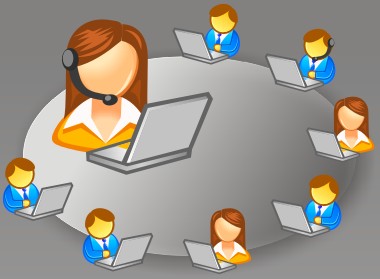 Lepo vas pozdravljam ,Učiteljica AndrejaJoin Zoom Meetinghttps://us04web.zoom.us/j/755986404